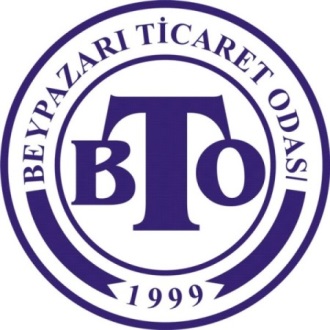 BEYPAZARI TİCARET ODASIStres Yönetimi ve Öfke Kontrolü EğitimiAnket Raporu25.02.2020Sunum:BTO Komite, Meclis ve Yönetim Kurulu Üyeleri ve Personel için düzenlenen “Stres Yönetimi ve Öfke Kontrolü Eğitimi”sonrası uygulanan değerlendirme anketine yönelik bu çalışma, Akreditasyon çalışmaları kapsamında etkinliğimizin arttırılması ve Kalite Hedeflerimize yol göstermesi amacı ile hazırlanmıştır.BTO olarak bu anket raporu eğitim değerlendirme verisi olarak ayrı bir önem taşımaktadır. En önemli özelliği TOBB Akreditasyon Standardı Kapsamında hazırlanan 2019-2022 Stratejik Plan Revizesi ve 2020 İş Planı amaç ve hedeflerinin değerlendirilmesi amacıyla kullanılmıştır.Bununla birlikte Odamız, veri toplama ve analizi, hedeflerin belirlenmesi, kalite alt yapımız, fiziki ve insan kaynakları dahil tüm süreçlerimizin iyileştirilmesine katkı sağlayacaktır. Kurumumuzdaki Uygunsuzluk Giderici faaliyet yaklaşımının benimsenmesi ve uygunsuzlukların tespiti içinde önemlidir.Bu çalışma BTO’ nun kendi özgün yapısı, Akreditasyon-KYS Sorumlusu tarafından Oda Organ Üyeleri ve Personele (iç paydaşlara) yönelik olarak gerçekleştirilmiştir.Anket analiz çalışması excel veri tabanı ile kendi oluşturduğumuz bir basit programlama ile oluşturulmuştur.3 soru eğitim memnuniyeti, 2 soru eğitmen memnuniyeti ve 2 soru da eğitim salonu memnuniyetine yönelik tanımlanmıştır.Örneklem büyüklüğü,Kayıtlarımıza göre eğitime katılan kişi sayısı :25 kişiAnket uygulanan katılımcı sayısı : 25 kişiTemsil ağırlığı : %100 dür.Değerlendirmeyi yapan:BTO Akreditasyon ve KYS Sorumlusu: Raziye UZUNOĞLUTarih: 02.03.2020                                                                                ANALİZ SONUÇLARIEğitim Memnuniyeti                  90 %Eğitmen Memnuniyet                 94 %Eğitim Salonu Memnuniyet        95 %Genel Memnuniyet Oranı        92,4 %  Tüm katılımcılar normal olarak değerlendirmiştir.Tüm katılımcılar normal olarak değerlendirmiştir.Tüm katılımcılar normal olarak değerlendirmiştir.


Tüm katılımcılar sayının yeterli olduğunu düşünmektedir.

Eğitime Katılanların Görüş ve Önerileri 

EĞİTİMİN EN BEĞENDİĞİNİZ YANIGörüş bildirilmemiştir.EĞİTİMİN İYİLEŞTİRMEYE AÇIK ALANLARIGörüş bildirilmemiştir.DİĞER GÖRÜŞLERİNİZGörüş bildirilmemiştir.